Office of Graduate Education and Research
1401 Presque Isle Avenue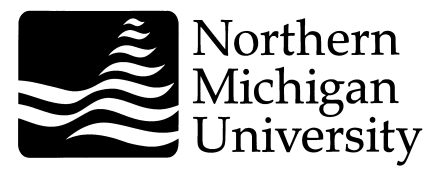 Marquette, MI 49855Phone: 906-227-2300Fax: 906-227-2315www.nmu.edu/graduate Graduate Capstone ProjectVerification of Completion_______________________Date_________________________________________      	_______________________(Name) 							(NMU IN) The candidate listed above in the ___________________________________ graduate level program has successfully completed the capstone project requirement for this degree. Required graduate level capstone completed:Papers (2) Research Project Portfolio Project  Internship Thesis The title of his/her project is:______________________________________________________ ____________________________________________________________________________________________________________________________________________________________________________________________________________________________________*If both papers are listed above, please number them 1) and 2)______________________________________Project Director ______________________________________Department Head or Graduate Director Distribution:  Graduate Office, Student, AdviserFor graduate office use only:_______________ Date capstone recorded in Banner by _____________________